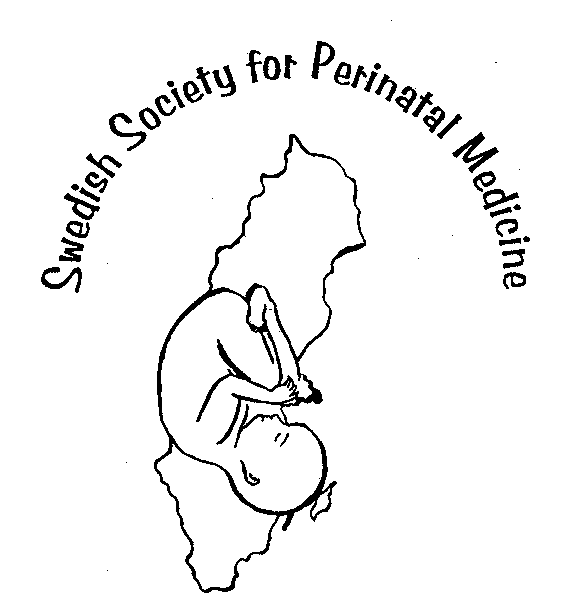 Svensk Förening för Perinatalmedicin37:e Svenska Perinatalmötet26-27 oktober, 2017Svenska Läkaresällskapet Klara Östra Kyrkogata 10 StockholmProgram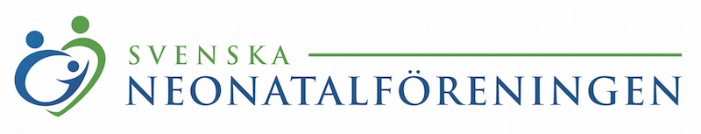 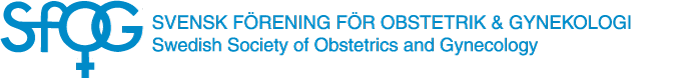 Torsdag 26 oktober:09.00 – 09.25	Samling, kaffe09.25 – 09.30	Välkomstord av föreningens ordförande Karin Pettersson09.30 – 11.00      Symposium: Hematologisk sjukdom hos mor och barn	Maternell anemi: Britta LandinMaternell tromocytopeni: Gisela Wegnelius	Neonatal anemi och trombocytopeni- evidens, riktlinjer och kunskapsluckor: Emöke Deschmann	Paneldebatt Transfusionsgränser	Magnus Göransson, Emöke Deschmann, Magnus Domellöf11.00 – 12.00        Instrumentell förlossning, risker för mor och barn	Kristina Pettersson och Mikael NormanModerator: Gunilla Ajne 
	           12.00 – 13.00	Lunch13.00 – 13.20	Utdelning av Lilla Barnets Fonds forskningsanslag13.20 – 14.45	Fria föredrag14.45 – 15.15      Kaffe, utställning	15.15 – 15.45	Ny professor presenterar sin verksamhet: Anna-Karin Wikström 15.45 – 16.15	Årsmöte, Svensk Förening för Perinatalmedicin 	Alla välkomna!16.15 – 17.15      Årsmöte, Svenska Neonatalföreningen  	               Alla nuvarande och blivande neonatologer är välkomna!19.30 -	           Middag på Piperska Muren Fredag 27 oktober:08.30 – 10.00	Fria föredrag  10.00 – 10.30	Kaffe, utställning10.30 – 11:10      Mikrobiota: Lars Engstrand-                 Vilken betydelse har mikrobiota-överföring från mor till barn?11.15- 12.00           Symposium: Svårt neurologiskt sjuk mor/barn
Det nyfödda barnet: utredning av det neurologiskt svårt sjuka nyfödda barnet            	                Niklas Darin12.00 – 13.00	Lunch13.00 – 14.00        Symposium forts. Den svårt neurologiskt sjuka gravida kvinnan	Karin Pettersson 14.00 – 14.30	Högtidsföreläsning: Jens Schollin14.30 – 14.45	Prisutdelning för bästa föredrag	Avslutning14.45 -	Kaffe